الجمهوريـة الجـزائـريـة الديمقـراطيـة الشعبيـةREPUBLIQUE ALGERIENNE DEMOCRATIQUE ET POPULAIREوزارة التعليم العالي والبحث العلميMINISTERE DE L’ENSEIGNEMENT SUPERIEUR ET DE طلب تدريب تحسين المستوى بالخارج (الباحثون الذين يحضرون أطروحة الدكتوراه)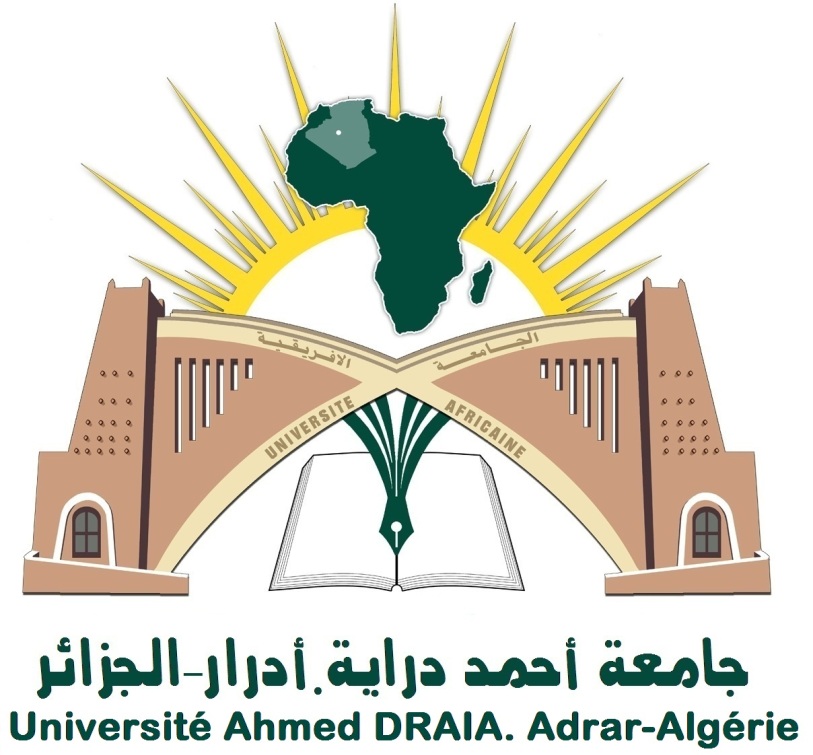 Demande de Stage de Perfectionnement à l'Etranger (Les Doctorants)جامعــــة أحمـد درايـــة –أدراركليـــة ......................................................مخـبر   ................................................قســم  ................................................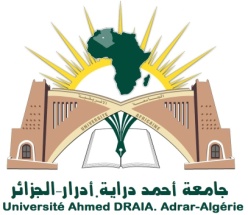 Université Ahmed DRAIA – AdrarFaculté.........................................................Laboratoire .................................................Département  ................................................اللقب والاسم:...................................................................................................................................................Nom & Prénoms:الرتبــــــــــة/ المستوى:Grade/ Niveau..................................................................................................................................................... .:سنة أول تسجيل في الدكتوراه:..................................................................................................L'année de 1ére Inscription en Doctorat:مسجل حالياً في السنة:Inscrit en: ............................................................................................................................................................. سنة آخـــر استفــــادة: L'année de dernier stage obtenu: ………………………………………………………مؤسسة الاستقبال المبرمجة:Etablissement d'accueil programmé:.....................................................................................................الدولــــــة:Pays: ...........................................................................................................................................................................الوثائق المطلوبة:Les Documents requis:شهادة التسجيل (ابتداء من التسجيل الثاني)،Attestation d'inscription (à compter de la 2ème inscription) ;مشروع عمل مؤشر عليه من طرف المشرف، تحدد فيه الأهداف والمنهجية والتأثيرات المنتظرة من البحث، un projet de travail visé par le directeur de thèse, définissant les objectifs, la méthodologie et les impacts attendus;نسخة من جواز السفر حديث،Copie de passeport en cours;قرار الترسيم في الرتبة للمترشحين لأول استفادة (الأساتذة المساعدين)،Décision de nomination pour les nouveaux  Maître Assistants;شهادة الانتساب لـ CNAS وشهادة عدم الانتساب لـ CASNOS (الطلبة غير الأجراء).Certificat d'adhésion pour CNAS et un certificat de non-affiliation ou CASNOS (les doctorants non salariés);شهادة عدم الخضوع للضريبة (الطلبة غير الأجراء).Certificat de non soumis à l'impôt (les doctorants  non salariés)تصريح شرفي:أنا الممضي(ة) أسفله، ………………………………………………………………..…..……….أصرح أن كل المعلومات المقدمة أعلاه صحيحة كما ألتزم بإجراء التدريب وفق الغرض المحدد له واستيفاء المدة الممنوحة لدى الهيئة المستقبلة وموافاتكم بتقرير عن مجريات التدريب وكذا كل الوثائق المطلوبة طبقاً للنظام المعمول به.Déclaration sur l'honneur:Je soussigné(e), ………………………………………………………………………….Déclare sur l'honneur que tous les renseignements indiqués ci-dessus sont exactes et je m'engage à suivre le stage de perfectionnement pour lequel ma candidature a été acceptée et à transmettre mon rapport de stage et tous les documents de stage tel que prévu par la réglementation.إمضاء المعنــــــي(ة)   Signature de l'intéressé(e)